АДМИНИСТРАЦИЯЗАКРЫТОГО АДМИНИСТРАТИВНО-ТЕРРИТОРИАЛЬНОГО ОБРАЗОВАНИЯ СОЛНЕЧНЫЙПОСТАНОВЛЕНИЕ О ВНЕСЕНИИ изменения в постановление администрации зато солнечный № 124 от 25.05.2015 годаРассмотрев протест Осташковской межрайонной прокуратуры № 52а-2022 от 22.03.2022г., администрация ЗАТО СолнечныйПОСТАНОВЛЯЕТ:Внести изменение в Правила проверки достоверности и полноты сведений о доходах, об имуществе и обязательствах имущественного характера, представляемых гражданами, претендующими на замещение должностей руководителей муниципальных учреждений ЗАТО Солнечный, а также руководителями муниципальных учреждений ЗАТО Солнечный, утвержденные Постановлением администрации ЗАТО Солнечный №124 от 25.05.2015 г. (далее по тексту – Правила), дополнив Правила пунктом 7.1. следующего содержания:«7.1. В случае, если в ходе осуществления проверки достоверности и полноты сведений о доходах, об имуществе и обязательствах имущественного характера получена информация о том, что в течение года, предшествующего году представления указанных сведений (отчетный период), на счета лица, представившего указанные сведения (далее - проверяемое лицо), его супруги (супруга) и несовершеннолетних детей в банках и (или) иных кредитных организациях поступили денежные средства в сумме, превышающей их совокупный доход за отчетный период и предшествующие два года, учредитель муниципального учреждения ЗАТО Солнечный или лицо, которому такие полномочия предоставлены учредителем, обязаны истребовать у проверяемого лица сведения, подтверждающие законность получения этих денежных средств.  В случае непредставления проверяемым лицом сведений, подтверждающих законность получения этих денежных средств, или представления недостоверных сведений материалы проверки в трехдневный срок после ее завершения направляются учредителем муниципального учреждения ЗАТО Солнечный в Осташковскую межрайонную прокуратуру. В случае увольнения (прекращения полномочий) проверяемого лица, в отношении которого осуществляется проверка, указанная в части 1 пункта 7.1, до ее завершения и при наличии информации о том, что в течение отчетного периода на счета этого проверяемого лица, его супруги (супруга) и несовершеннолетних детей в банках и (или) иных кредитных организациях поступили денежные средства в сумме, превышающей их совокупный доход за отчетный период и предшествующие два года, материалы проверки в трехдневный срок после увольнения (прекращения полномочий) указанного лица направляются учредителем муниципального учреждения ЗАТО Солнечный в Осташковскую межрайонную прокуратуру.».      3. Разместить настоящее постановление на официальном сайте администрации ЗАТО Солнечный в сети Интернет www.zatosoln.ru и опубликовать в газете «Городомля на Селигере».      4. Настоящее постановление вступает в силу с момента опубликования.Контроль за исполнением настоящего постановления возложить на заместителя главы администрации по правовым вопросам ЗАТО Солнечный Балагаеву Л.А.       Глава ЗАТО Солнечный                                                                      В.А. Петров05.04.2022                                       ЗАТО Солнечный                                   №34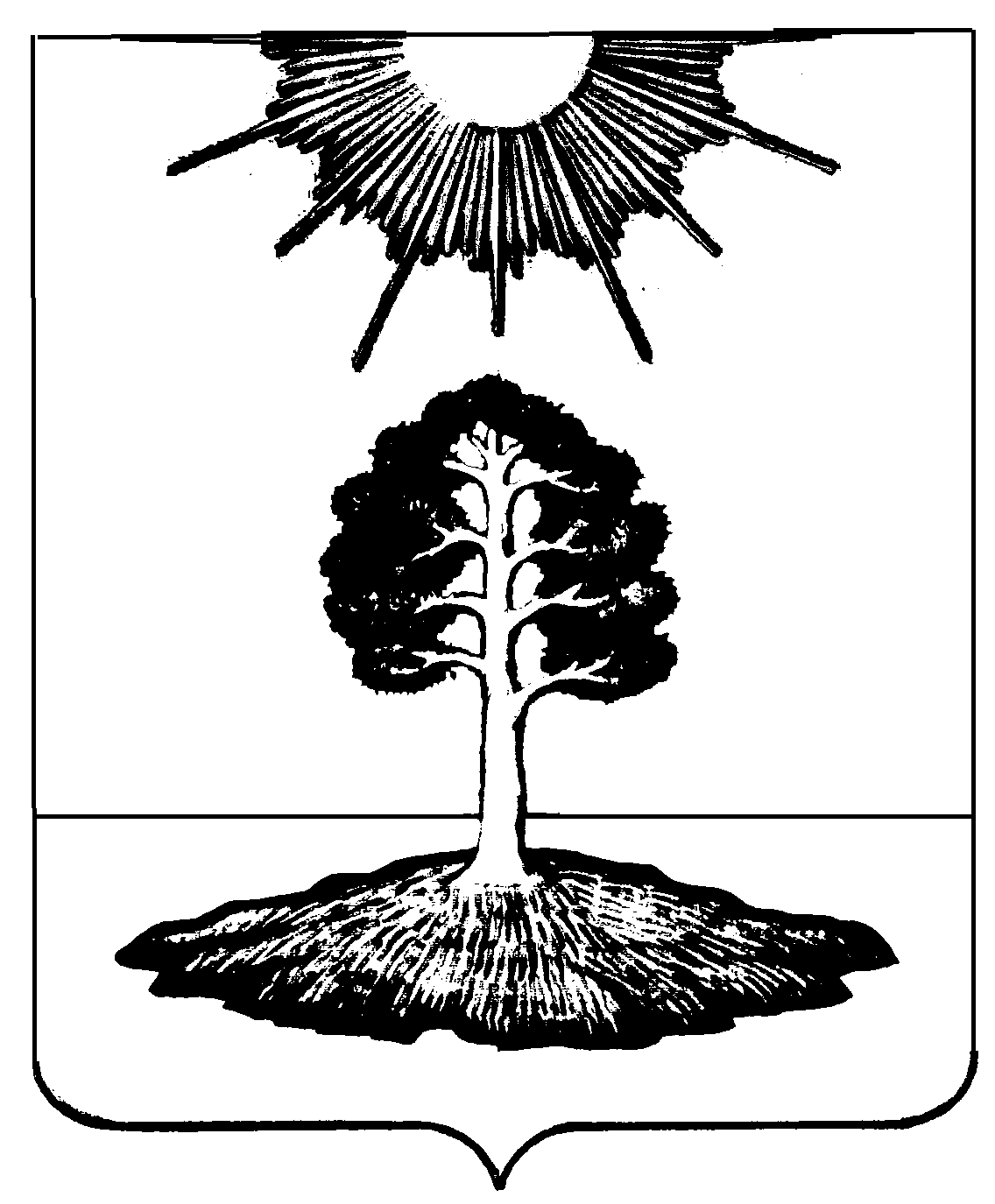 